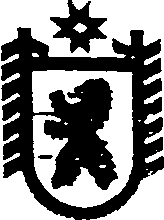 Республика КарелияАдминистрация  Чернопорожского  сельского поселения ПОСТАНОВЛЕНИЕот  24 июля   2017 года   №  27п. Черный Порог	О проведении публичного слушания по вопросу обсуждения проекта решения Совета Чернопорожского сельского поселения  «О внесении изменений в Устав муниципального образования «Чернопорожское сельское поселение»         В соответствии со статьей 28 Федерального Закона  от 06 октября 2003 года № 131- ФЗ «Об общих принципах организации местного  самоуправления в Российской Федерации», Положением о порядке проведения  публичных слушаний в муниципальном образовании «Чернопорожское сельское поселение», утвержденным решением 27  сессии Совета Чернопорожского сельского поселения II созыва  от 05 июля 2012  г. №  67          п о с т а н о в л я ю:          1. Провести публичное слушание по вопросу  обсуждения проекта решения Совета Чернопорожского сельского поселения «О внесении изменений в Устав муниципального образования «Чернопорожское сельское поселение» 24 августа  2017 года           2. Образовать комиссию по проведению  публичного слушания в  следующем составе:      Жидкова Марина  Владимировна– председатель Совета Чернопорожского сельского поселения;     Потапов Сергей Анатольевич– глава Чернопорожского сельского поселения;     Кавелич Татьяна Николаевна-специалист администрации Чернопорожского сельского поселения;      Чагина Людмила Борисовна- депутат Совета Чернопорожского сельского поселения;      Тишко Людмила Андреевна - депутат Совета Чернопорожского сельского поселения;Глава Чернопорожского сельского поселения:                 	         С.А.ПотаповРазослать: в дело, ФУ, членам комиссии.